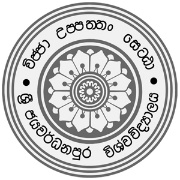 Peer Observation of Teaching ProtocolQuality Assurance CellFaculty of Humanities and Social SciencesUniversity of Sri Jayewardenepura Department of Date:Instructions to Peer ReviewerBring a copy of this form to the observation meeting. Please submit your typed and signed report no later than two weeks after the peer review is completed.Peer Reviewer details:To be completed during the pre-observation:To be completed after the peer observation:Highly Satisfied    2. Satisfied	   3. Somewhat Satisfied     4. Dissatisfied	5. Highly DissatisfiedReviewer’s nameReviewer’s Faculty/DepartmentReviewer from same Faculty☐orReviewer not from same Faculty☐Discipline expert ☐orLearning and teaching expert ☐Reviewee’s nameDepartmentCourse code and nameYear levelType of session: face-to-face/online
(e.g. lecture/tutorial/lab/workshop) Number of students enrolled in Course unitDate and time of sessionLength of sessionPart of session observedDimensions chosen for peer review (minimum of six)Number of students in the sessionComments if an optional post-observation meeting took placeDate peer review report signed and submittedDimension of Learning and Teaching ActivitiesDimension of Learning and Teaching ActivitiesDimension of Learning and Teaching ActivitiesDimension of Learning and Teaching ActivitiesDimension of Learning and Teaching ActivitiesDimension of Learning and Teaching Activities1Students are actively engaged in learning123451Encouraging students to express views, ask and answer questions, and allow time and opportunity for this to occur1Using questioning skills which encourage student engagement1Providing immediate and constructive feedback where appropriate1Fostering a supportive, non-threatening teaching / learning environment2Students prior knowledge and experience is built upon 123452Being fully aware of and/or determining students’ prior knowledge and understanding2Building on students’ current knowledge and understanding, and taking them conceptually beyond this level2Where appropriate, using and building upon student contributions and preparation3Teaching caters for student diversity123453Demonstrating an appreciation of the different levels of knowledge and understanding in a group3Fostering students’ responsibility for their own learning, encouraging them towards being self-directed learners3Exercising balance between challenging and supporting students3Using appropriate strategies for different needs, balancing discursive interactive strategies with those that are more didactic 3Recognizing, at times, the need for teacher-directed strategies such as explaining, and being able to implement these effectively3Providing examples or opportunities for discussion that cater for cultural diversity4Students are encouraged to develop/expand their conceptual understanding123454Helping students bridge the gap between their current conceptual understanding and the next “level”4Encouraging students to become self- directed learners by using the “lecture”/presentation as the stimulus for individual study/learning4Challenging students intellectually eg by extending them with question/answer/discussion components where students’ conclusions must be justified to the teacher and peers.  4Encouraging students to internalize or “construct “ their individual conceptual understanding (ultimately the learner must be responsible for his/her own learning)4Encouraging deep (intrinsic) rather than surface (extrinsic) approaches to learning4Clearly demonstrating a thorough command of the subject matter5Students are aware of key learning outcomes123455Focusing on learning outcomes at key points in the presentation5Ensuring a synthesis of key learning outcomes is emphasized towards the conclusion of the session so that individual student follow-up work is well focused5Encouraging each student to accept responsibility for learning issues to follow-up and consolidate5Ensuring students are aware of the link between key learning outcomes and assessment (formative and summative), as appropriate6Actively uses links between research and teaching123456Emphasizing, where appropriate, links between research outcomes and learning6Using research links appropriately, given the level of student conceptual development6Raising students' awareness of what constitutes research7Uses education resources and techniques appropriately123457Using IT techniques effectively, eg PowerPoint or multimedia presentations of a professional standard7Supplying resources, materials and literature to support student learning7Using available classroom resources to support student learning effectively8Presents material logically123458Providing an early brief structural overview of the session8Developing this structure in a coherent manner, ensuring students are constantly aware of the development of the session8Establishing closure, aiming at helping students draw together and understand major issues and identify individual learning needs and short-comings9Seeks feedback on students’ understanding and acts on this accordingly123459Seeking feedback progressively during the session eg through constant observation of interest level and engagement and by using specific questions to test understanding9Modifying the presentation to accommodate feedback messages9Seeking feedback towards the conclusion of the session to assist student to determine individual work to be consolidated